Уважаемые коллеги!Федеральная служба по надзору в сфере образования и науки ежегодно инициирует проведение всероссийской акции «Сдаем вместе. День сдачи ЕГЭ родителями» (далее – акция), которая призвана познакомить родителей с процедурой проведения экзаменов.В Ярославской области в 2022 году акция пройдет в новом формате: подготовлен информационный видеоролик, рассказывающий о деталях процедуры сдачи ЕГЭ. Видеоролик доступен на следующих ресурсах:- https://ok.ru/profile/594471168784/statuses/154737033153296;- https://ok.ru/group/58701852966928/topic/154737030400784;- https://t.me/yarobr76/160;- https://www.youtube.com/;watch?v=_CCZOkuv6ew;- https://rutube.ru/video/eaa8510b6f02a7d74c590093d70b7c9e/;- https://vk.com/yarobr76?w=wall-68928926_9483;- https://zen.yandex.ru/video/watch/62598fbea12c4340c27a06a0;- https://disk.yandex.ru/d/OIPUayWyVV4qfw.Департамент рекомендует разместить видеоролик (ссылки на видеоролик) на сайтах органов местного самоуправления, осуществляющих управление в сфере образования, сайтах образовательных организаций, организовать просмотр видеоролика при проведении родительских собраний.Тулина Наталия Владимировна, (4852) 40-08-66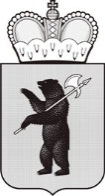 ДЕПАРТАМЕНТ ОБРАЗОВАНИЯЯРОСЛАВСКОЙ ОБЛАСТИСоветская ул., д. . Ярославль, 150000Телефон (4852) 40-18-95Факс (4852) 72-83-81e-mail: dobr@yarregion.ruhttp://yarregion.ru/depts/dobrОКПО 00097608, ОГРН 1027600681195,ИНН / КПП 7604037302 / 760401001__________________№______________На №           от           Руководителям органов местного самоуправления, осуществляющих управление в сфере образования (по списку рассылки)Руководителям государственных образовательных организаций (по списку рассылки)О проведении всероссийской акции "Сдаем вместе. День сдачи ЕГЭ родителями"С.В. Астафьева